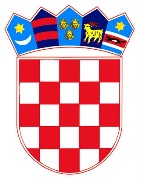 REPUBLIKA HRVATSKAMinistarstvo pravosuđa I UPRAVEIzvješće o radu zemljišnoknjižnih odjela općinskih sudova u Republici Hrvatskoj III. kvartal 2020.Zagreb, 2020.Sadržaj: I. UVOD	3II. OPĆI PODACI O STRUKTURI OPĆINSKIH SUDOVA U REPUBLICI HRVATSKOJ	4III. OPĆI PRIKAZ PODATAKA O KRETANJU PREDMETA NA ZEMLJIŠNOKNJIŽNIM ODJELIMA OPĆINSKIH SUDOVA	6IV. PREGLED POSLOVANJA POJEDINAČNO PO SUDOVIMA	7V. STOPA RJEŠAVANJA PREDMETA POJEDINAČNO PO SUDOVIMA	11VI. VRIJEME RJEŠAVANJA PREDMETA	15VII. ZEMLJIŠNOKNJIŽNI ODJELI PREMA BROJU NERIJEŠENIH REDOVNIH PREDMETA	20VIII. STRUKTURA ZEMLJIŠNOKNJIŽNIH PREDMETA PREMA SLOŽENOSTI	21IX. ELEKTRONIČKO POSLOVANJE ZEMLJIŠNOKNJIŽNIH ODJELA OPĆINSKIH SUDOVA REPUBLIKE HRVATSKE	23X. PRAĆENJE AKTIVNOSTI ZEMLJIŠNOKNJIŽNIH ODJELA OD KOLOVOZA 2004. DO 30. RUJNA 2020.	25XI. POPIS TABLICA I GRAFIKONA	31I. UVODSukladno odredbama čl. 72. st. 1. toč. 5. i čl. 73. Zakona o sudovima (“Narodne novine” broj 28/13., 33/15., 82/15., 82/16., 67/18., 126/19.) Ministarstvo pravosuđa i uprave kao tijelo koje obavlja poslove pravosudne uprave prikuplja i analizira statističke i druge podatke o djelovanju sudova te u skladu s time izrađuje propisana statistička izvješća. Način prikupljanja i obrade statističkih podataka uređen je Pravilnikom o prikupljanju i analizi statističkih i drugih podataka o radu sudova i državnih odvjetništava (“Narodne novine” broj 113/19.) kojim su, između ostalog propisani i pokazatelji učinkovitosti rada sudova i državnih odvjetništava.U odnosu na rad zemljišnoknjižnih odjela općinskih sudova u Republici Hrvatskoj posebno se prati rješavanje redovnih predmeta (upisi) te rješavanje posebnih zemljišnoknjižnih postupaka (prigovori, žalbe, pojedinačni ispravni postupci, povezivanje zemljišne knjige i knjige položenih ugovora, postupci obnove, osnivanja i dopune zemljišnih knjiga). Posebni zemljišnoknjižni postupci su raspravni postupci te su vezani zakonom propisanim rokovima utvrđenim za pojedine radnje u istima. U okviru praćenja redovnih predmeta posebno se izdvaja utvrđeno vrijeme potrebno za rješavanje predmeta u kojima se zahtijeva uknjižba prava vlasništva temeljem ugovora o kupoprodaji nekretnina i predmeta u kojima se zahtijeva uknjižba založnog prava, kao dvije najčešće vrste upisa kojima se ukazuje na intenzivnu gospodarsku aktivnost na području nekretnina. Utvrđeno vrijeme rješavanja navedenih predmeta ukazuje na brzinu sudova u obradi istih, a sve s ciljem stvaranja povoljnog okruženja za promet nekretnina i sređivanje vlasničko pravnih odnosa.  U izradi statističkih izvješća korišteni su podaci koje sudovi dostavljaju Ministarstvu pravosuđa i uprave, a koji se odnose na broj i vrstu zaprimljenih, riješenih i neriješenih predmeta, te su isti sudovi odgovorni za točnost dostavljenih podataka. Metodologija praćenja rada zemljišnoknjižnih odjela općinskih sudova u Republici Hrvatskoj obuhvaća izračune:  stope rješavanja predmeta, brzine rješavanja, broja dana potrebnog za rješavanja redovnih predmeta, stope učinkovitosti kao i broja neriješenih predmeta na kraju određenog razdoblja. Posebno se izdvajaju zemljišnoknjižni odjeli kojima je potrebno više od 90 dana za rješavanje redovnih predmeta, odnosno zemljišnoknjižni odjeli s više od 1.000 neriješenih redovnih predmeta, a radi učinkovitijeg funkcioniranja suda i poduzimanja odgovarajućih mjera poboljšanja. Sukladno Pravilniku o elektroničkom poslovanju korisnika i ovlaštenih korisnika sustava zemljišnih knjiga (“Narodne novine” broj 108/19.) proširen je krug ovlaštenih korisnika elektroničkog podnošenja prijedloga za upis u zemljišnu knjigu i na nadležna državna odvjetništva kada je to potrebno u pripremi i vođenju određenog sudskog ili upravnog postupka. I dalje se u okviru redovitog praćenja rada zemljišnoknjižnih odjela općinskih sudova u Republici Hrvatskoj prati i elektroničko poslovanje sudova primjenom statističkih podataka iz Zajedničkog informacijskog sustava zemljišnih knjiga i katastra (ZIS) kao i One Stop Shop sustava kao podsustava ZIS-a. II. OPĆI PODACI O STRUKTURI OPĆINSKIH SUDOVA U REPUBLICI HRVATSKOJU Republici Hrvatskoj ustanovljeno je 30 općinskih sudova u kojima djeluje 61 stalna služba. U 30 općinskih sudova s pripadajućim stalnim službama ustanovljeno je 108 zemljišnoknjižnih odjela. U 108 zemljišnoknjižnih odjela zaposleno je 849 zemljišnoknjižnih službenika. U odnosu na spolnu strukturu u zemljišnoknjižnim odjelima zaposleno je 712 žena što čini 83,86 % ukupnog broja zemljišnoknjižnih službenika, te je zaposleno 137 muškaraca što čini 16,14% ukupnog broja zemljišnoknjižnih službenika. Grafikon 1. Struktura zemljišnoknjižnih službenika prema spoluU odnosu na obrazovnu strukturu zemljišnoknjižnih službenika najviše službenika ima srednju stručnu spremu - 60,31%, višu stručnu spremu ima 32,98% dok visoku stručnu spremu ima 6,71%. Grafikon 2. Struktura zemljišnoknjižnih službenika prema stupnju obrazovanjaPrema dodijeljenom ovlaštenju za samostalnu izradu odluka u zemljišnoknjižnim predmetima, 60,66% zemljišnoknjižnih službenika je ovlašteno samostalno izrađivati odluke u zemljišnoknjižnim predmetima dok 39,34% čine zemljišnoknjižni službenici bez posebnog ovlaštenja. Grafikon 3. Struktura zemljišnoknjižnih službenika prema ovlaštenjuIII. OPĆI PRIKAZ PODATAKA O KRETANJU PREDMETA NA ZEMLJIŠNOKNJIŽNIM ODJELIMA OPĆINSKIH SUDOVAAnalizom podataka utvrđeno je da je u III. kvartalu 2020. godine: - izdano 221.838 zemljišnoknjižnih izvadaka- zaprimljeno je 128.014 predmeta (redovni i posebni)- riješeno je 125.398 predmeta (redovni i posebni)- na dan 30.9.2020. neriješeno je 45.656 redovnih predmeta, odnosno 24.238 posebnih predmeta. Tablica 1. Podaci o radu zemljišnoknjižnih odjela Usporedbom II. i III. kvartala 2020. vidljivo je da je u III. kvartalu 2020. povećan broj izdanih zemljišnoknjižnih izvadaka za 29,45 %, povećan broj zaprimljenih predmeta za 26,44%, povećan broj riješenih predmeta za 14,34% te povećan broj neriješenih redovnih predmeta za 7,43%.Grafikon 4. Grafički prikaz podataka o radu zemljišnoknjižnih odjelaIV. PREGLED POSLOVANJA POJEDINAČNO PO SUDOVIMA U nastavku se daje tabelarni pregled poslovanja zemljišnoknjižnih odjela s prikazom izdanih zemljišnoknjižnih izvadaka, zaprimljenih, riješenih i neriješenih predmeta za III. kvartal 2020. Tablica 2. Pregled poslovanja po sudovimaPrema podacima iz Tablice 2., a u odnosu na II. kvartal 2020.  (kada je izdano 171.362 zk izvadaka, zaprimljeno 101.244 predmeta, riješen 109.671 predmet te je bilo 42.498 neriješenih redovnih predmeta), proizlazi da je u III. kvartalu 2020.  izdano više zk izvadaka za  29,45%, više zaprimljeno predmeta za  26,44%, više riješeno predmeta za 14,34% te je povećan broj neriješenih redovnih predmeta za 7,43%. V. STOPA RJEŠAVANJA PREDMETA POJEDINAČNO PO SUDOVIMAStopa rješavanja predmeta prikazuje odnos između broja riješenih i primljenih predmeta unutar određenog razdoblja (III. kvartal 2020.) te se izražava u postotoku. U nastavku se daje prikaz stope rješavanja pojedinačno po sudovima.Tablica 3. Stopa rješavanja predmeta, III. kvartal 2020.Prema podacima iz Tablice 3.  proizlazi kako je u III. kvartalu 2020.  riješeno manje predmeta nego što je zaprimljeno, te tako stopa rješavanja predmeta iznosi 97,96% (svih predmeta) odnosno 97,73% u odnosu na riješene redovne predmete. U odnosu na posebne predmete, u III. kvartalu 2020. riješeno je više posebnih predmeta nego što ih je zaprimljeno (stopa učinkovitosti iznosi 101,66%). VI. VRIJEME RJEŠAVANJA PREDMETAU III. kvartalu 2020. prosječno vrijeme rješavanja redovnih predmeta bilo je 26 dana. U nastavku se daje prikaz prosječnog vremena rješavanja redovnih predmeta pojedinačno po sudovima.Tablica 4. Vrijeme rješavanja predmeta u III. kvartalu 2020.Pojedinačnom analizom sudova proizlazi kako je u III. kvartalu 2020. bilo 9 zemljišnoknjižnih odjela kojima je za rješavanje redovnih predmeta bilo potrebno više od 90 dana, te 53 zemljišnoknjižna odjela kojima je za rješavanje redovnih predmeta bilo potrebno manje od 10 dana. Tablica 5. Broj zemljišnoknjižnih odjela prema prosječnom vremenu rješavanjaU nastavku se daje prikaz zemljišnoknjižnih odjela kojima je za rješavanje redovnih predmeta bilo potrebno više od 90 dana. Tablica 6. Prikaz zemljišnoknjižnih odjela kojima je za rješavanje potrebno više od 90 danaU odnosu na redovne predmete u kojima se zahtijeva uknjižba prava vlasništva temeljem ugovora o kupoprodaji nekretnine i uknjižba založnog prava, vrijeme rješavanja predmeta u III. kvartalu 2020. bilo je 12,1 radna dana. Isti podatak preuzet je iz Zajedničkog informacijskog sustava zemljišnih knjiga i katastra (ZIS) računajući vrijeme od trenutka zaprimanja prijedloga kod nadležnog zemljišnoknjižnog suda do trenutka rješavanja predmeta pod pretpostavkom da se radi o urednom zemljišnoknjižnom podnesku sukladno odredbi čl. 115. Zakona o zemljišnim knjigama (“Narodne novine”, broj 63/19.). U slučajevima kada redovitom postupku prethode plombe ranijeg reda prvenstva ili je utvrđena potreba dostave dodatnih isprava, vrijeme potrebno za rješavanje određenog predmeta ne teče sve do ponovnog stjecanja uvjeta da se podneseni zemljišnoknjižni podnesak smatra urednim. VII. ZEMLJIŠNOKNJIŽNI ODJELI PREMA BROJU NERIJEŠENIH REDOVNIH PREDMETASukladno podacima iz Tablice 2.  izdvojeni su zemljišnoknjižni odjeli koji su na dan 30. rujan 2020. imali više od 1.000 neriješenih redovnih predmeta.Tablica 7. Zemljišnoknjižni odjeli s više od 1.000 neriješenih redovnih predmetaGrafikon 5. Usporedni prikaz zemljišnoknjižnih odjela s više od 1.000 neriješenihredovnih predmeta u III. kvartalu 2020. u odnosu na II. kvartal 2020. VIII. STRUKTURA ZEMLJIŠNOKNJIŽNIH PREDMETA PREMA SLOŽENOSTI U III. kvartalu 2020. ukupno je zaprimljeno 1.547 prigovora, 372 žalbe, 3.917 prijedloga radi pokretanja pojedinačnih ispravnih postupaka, 190 prijedloga za povezivanje zemljišne knjige i knjige položenih ugovora te 1.025 prijedloga radi obnove, osnivanja i dopune zemljišne knjige.Tablica 8. Prikaz zaprimljenih posebnih predmeta u III. kvartalu 2020.Usporedbom podataka iz II. kvartala 2020. proizlazi da je u III. kvartalu 2020. zaprimljeno više prigovora za 13,00%, manje žalbi za 22,50%, manje prijedloga za pokretanje pojedinačnih ispravnih postupaka za 3,02%, manje prijedloga za povezivanje zemljišne knjige i knjige položenih ugovora za 22,76% te prijedloga radi obnove, osnivanja i dopune zemljišne knjige za više od 100%.U odnosu na broj riješenih redovnih i posebnih predmeta, u III. kvartalu 2020. ukupno je riješeno 63.722 uknjižbe prava vlasništva, 6.651 uknjižba založnog prava, 1.279 prigovora, 312 žalbi, 4.235 pojedinačnih ispravnih postupaka, 281 prijedlog za povezivanje zemljišne knjige i knjige položenih ugovora te 1.057 prijedloga za obnovu, osnivanje i dopunu zemljišne knjige. Tablica 9.  Prikaz riješenih redovnih i posebnih predmeta u III. kvartalu 2020.Usporedbom podataka iz II. kvartala 2020. proizlazi da je u III. kvartalu 2020. riješeno više uknjižbi prava vlasništva za 15,39%, više uknjižbi založnog prava za 2,51%, manje prigovora za 23,50%, manje žalbi za 21,61%, više prijedloga za pokretanje pojedinačnih ispravnih postupaka za 5,64%, manje prijedloga za povezivanje zemljišne knjige i knjige položenih ugovora za 12,46% te  postupaka obnove, osnivanja i dopune zemljišne knjige za više od 100%. Na dan 30. rujan 2020. neriješeno je bilo 31.344 uknjižbi prava vlasništva, 567 uknjižbi založnog prava, 4.743 prigovora, 1.189 žalbi, 11.338 prijedloga za pokretanje pojedinačnih ispravnih postupaka, 4.652 prijedloga za povezivanje zemljišne knjige i knjige položenih ugovora te 294 prijedloga za obnovu, osnivanje i dopunu zemljišne knjige. Tablica 10.  Prikaz neriješenih redovnih i posebnih predmeta u III. kvartalu 2020.Usporedbom podataka iz II. kvartala 2020. proizlazi da je u III. kvartalu 2020. broj neriješenih uknjižbi prava vlasništva povećan za 5,87%, broj neriješenih uknjižbi založnog prava smanjen za 6,59%, broj neriješenih prigovora povećan za 4,17%, broj neriješenih žalbi smanjen za 2,22%, broj neriješenih prijedloga za pokretanje pojedinačnih ispravnih postupaka smanjen za 4,87%, broj  neriješenih prijedloga za povezivanje zemljišne knjige i knjige položenih ugovora smanjen za 3,00% te broj neriješenih postupaka obnove, osnivanja i dopune zemljišne knjige smanjen za 7,54%. IX. ELEKTRONIČKO POSLOVANJE ZEMLJIŠNOKNJIŽNIH ODJELA OPĆINSKIH SUDOVA REPUBLIKE HRVATSKEU III. kvartalu 2020.  ukupno je predano 42.817 prijedloga za upis u zemljišnu knjigu elektroničkim putem te je izdano 40.048 zemljišnoknjižnih izvadaka. Tablica 11. Pregled elektroničkog poslovanja, III. kvartal 2020.Usporedbom podataka u odnosu na II. kvartal 2020.  proizlazi da je u III. kvartalu 2020. došlo do povećanja broja prijedloga za upis u zemljišnu knjigu podnesenih elektroničkim putem za 20,43% i to od strane javnih bilježnika povećanje od 23,23%, od strane odvjetnika povećanje od 14,35 % dok je od strane ODO-a vidljivo smanjenje od 15,64%. Grafikon 6. Prikaz elektronički predanih prijedloga za upis u zemljišnu knjigu po ovlaštenim korisnicimaUsporedbom podataka u odnosu na II. kvartal 2020. (kada je izdano 37.012 zk izvadaka) proizlazi da je u III. kvartalu 2020. došlo do povećanja broja izdanih zemljišnoknjižnih izvadaka elektroničkim putem za 8,20%. Grafikon 7. Prikaz elektronički izdanih zemljišnoknjižnih izvadaka po ovlaštenim korisnicimaX. PRAĆENJE AKTIVNOSTI ZEMLJIŠNOKNJIŽNIH ODJELA OD KOLOVOZA 2004. DO 30. LIPNJA 2020.U razdoblju od kolovoza 2004. do kraja rujna 2020. ukupno je zaprimljeno 7.917.877 zk predmeta, riješeno 8.232.002 zk predmeta te izdano 22.503.447 zk izvadaka.Od kolovoza 2004. do kraja rujna 2020. neriješeni redovni zk predmeti smanjili su se za 87,30%, odnosno za 313.844 zk predmeta. Grafikon 8. Stanje neriješenih redovnih zk predmeta od kolovoza 2004. do 30. rujna 2020.Tablica 12. Mjesečni prikaz zaprimljenih, riješenih i neriješenih zk predmeta te izdanih zk izvadaka od kolovoza 2004. do 30. rujna 2020.XI. POPIS TABLICA I GRAFIKONATablica 1. Podaci o radu zemljišnoknjižnih odjela	6Tablica 2. Pregled poslovanja po sudovima	7Tablica 3. Stopa rješavanja predmeta, III. kvartal 2020.	11Tablica 4. Vrijeme rješavanja predmeta u III. kvartalu 2020.	15Tablica 5. Broj zemljišnoknjižnih odjela prema prosječnom vremenu rješavanja	18Tablica 6. Prikaz zemljišnoknjižnih odjela kojima je za rješavanje potrebno više od 90 dana	19Tablica 7. Zemljišnoknjižni odjeli s više od 1.000 neriješenih redovnih predmeta	20Tablica 8. Prikaz zaprimljenih posebnih predmeta u III. kvartalu 2020.	21Tablica 9.  Prikaz riješenih redovnih i posebnih predmeta u III. kvartalu 2020.	21Tablica 10.  Prikaz neriješenih redovnih i posebnih predmeta u III. kvartalu 2020.	22Tablica 11. Pregled elektroničkog poslovanja, III. kvartal 2020.	23Tablica 12. Mjesečni prikaz zaprimljenih, riješenih i neriješenih zk predmeta te izdanih zk izvadaka od kolovoza 2004. do 30. rujna 2020.	26Grafikon 1. Struktura zemljišnoknjižnih službenika prema spolu	4Grafikon 2. Struktura zemljišnoknjižnih službenika prema stupnju obrazovanja	4Grafikon 3. Struktura zemljišnoknjižnih službenika prema ovlaštenju	5Grafikon 4. Grafički prikaz podataka o radu zemljišnoknjižnih odjela	6Grafikon 5. Usporedni prikaz zemljišnoknjižnih odjela s više od 1.000 neriješenih	20Grafikon 6. Prikaz elektronički predanih prijedloga za upis u zemljišnu knjigu po ovlaštenim korisnicima	23Grafikon 7. Prikaz elektronički izdanih zemljišnoknjižnih izvadaka po ovlaštenim korisnicima	24Grafikon 8. Stanje neriješenih redovnih zk predmeta od kolovoza 2004. do 30. rujna 2020.	25Podaci o radu zemljišnoknjižnih odjela2017.2018.2019.I. kvartal 
2020.II. Kvartal
2020.III. Kvartal2020.Izdano zemljišnoknjižnih izvadaka1.061.6681.157.0501.032.365239.930171.362221.838Zaprimljeno predmeta497.577495.739519.274129.660101.244128.014Riješeno predmeta494.181495.865510.264135.491109.671125.398Neriješeno redovnih predmeta44.70946.43255.99050.64942.49845.656OPĆINSKI SUDZK ODJELIZDANO
 ZK IZVADAKAUKUPNO
ZAPRIMLJENO
PREDMETAUKUPNO
RIJEŠENO
PREDMETAUKUPNO
NERIJEŠENIH
PREDMETAREDOVNI
 PREDMETIPOSEBNI 
PREDMETIBJELOVARBJELOVAR2.9981.3041.381754134BJELOVARČAZMA650386406633BJELOVARDARUVAR1.832866888714724BJELOVARGAREŠNICA712430437532BJELOVARKRIŽEVCI1.506798782993762BJELOVARPAKRAC1.16751352062575BJELOVARUkupno8.8654.2974.414318188130CRIKVENICACRIKVENICA1.7281.2671.01753944099CRIKVENICANOVI VINODOLSKI1.1403583231107634CRIKVENICAKRK1.9772.1222.0411.6481.209439CRIKVENICARAB1.0475055441055352CRIKVENICASENJ507367360251411CRIKVENICAUkupno6.3994.6194.2852.4271.792635ČAKOVECČAKOVEC10.4662.6172.705322221101ČAKOVECPRELOG2.566606596593524ČAKOVECUkupno13.0323.2233.301381256125DUBROVNIKDUBROVNIK4.8152.1762.4222.3427811.561DUBROVNIKKORČULA832542514706486220DUBROVNIKBLATO616300363572396176DUBROVNIKUkupno6.2633.0183.2993.6201.6631.957ĐAKOVOĐAKOVO2.17099397260562ĐAKOVONAŠICE1.142748751550ĐAKOVOUkupno3.3121.7411.72365612GOSPIĆGOSPIĆ2.368681431965812153GOSPIĆDONJI LAPAC199716027216GOSPIĆGRAČAC69113910190846GOSPIĆKORENICA 1.202243216856322GOSPIĆOTOČAC1.53136634813510926GOSPIĆUkupno5.9911.5001.1561.3021.089213KARLOVACKARLOVAC5.3892.7701.8831.7791.527252KARLOVACOZALJ71932636099918KARLOVACSLUNJ97537938044431KARLOVACVOJNIĆ50015419112310221KARLOVACOGULIN2.050555418452313139KARLOVACUkupno9.6334.1843.2322.4972.076421OPĆINSKI SUDZK ODJELIZDANO
 ZK IZVADAKAUKUPNO
ZAPRIMLJENO
PREDMETAUKUPNO
RIJEŠENO
PREDMETAUKUPNO
NERIJEŠENIH
PREDMETAREDOVNI
 PREDMETIPOSEBNI 
PREDMETIKOPRIVNICAKOPRIVNICA3.1331.8391.76122720027KOPRIVNICAĐURĐEVAC1.299772800441628KOPRIVNICAUkupno4.4322.6112.56127121655KUTINAKUTINA95593393512713114KUTINANOVSKA1.1545265161638974KUTINAUkupno2.1091.4591.451290102188MAKARSKAMAKARSKA1.1081.1571.1502.8132.492321MAKARSKAIMOTSKI1.3024492941.6741.560114MAKARSKAUkupno2.4101.6061.4444.4874.052435METKOVIĆMETKOVIĆ3.4561.0399971008119METKOVIĆPLOČE337147159342311METKOVIĆUkupno3.7931.1861.15613410430NOVI ZAGREBNOVI ZAGREB3.2653.1513.18516537128NOVI ZAGREBJASTREBARSKO1.630878806506168338NOVI ZAGREBSAMOBOR1.7971.3471.337387141259NOVI ZAGREBZAPREŠIĆ2.0841.2241.25421682134NOVI ZAGREBUkupno8.7766.6006.5821.274428859OSIJEKOSIJEK3.4363.4073.450756015OSIJEKBELI MANASTIR1.9601.0931.10317107OSIJEKVALPOVO1.041697710110OSIJEKDONJI MIHOLJAC967374373000OSIJEKUkupno7.4045.5715.636937122PAZINPAZIN1.00380272419812375PAZINBUJE1.5161.5201.214748581165PAZINBUZET33129619522419529PAZINLABIN1.47576371234625888PAZINPOREČ1.3951.7221.470673570103PAZINUkupno5.7205.1034.3152.1891.727460POŽEGAPOŽEGA2.9461.3611.3821689276POŽEGAUkupno2.9461.3611.3821689276PULAPULA4.2484.7274.7011134766PULAROVINJ1.672981969331221PULAUkupno5.9205.7085.6701465987RIJEKARIJEKA6.5395.3005.1411.244674570RIJEKAČABAR316117108453213RIJEKADELNICE1.19791689936086274RIJEKAMALI LOŠINJ6.155912934484117349RIJEKAOPATIJA2.7011.4391.308665476189RIJEKAVRBOVSKO37621122234232RIJEKAUkupno17.2848.8958.6862.8321.3871.427OPĆINSKI SUDZK ODJELIZDANO
 ZK IZVADAKAUKUPNO
ZAPRIMLJENO
PREDMETAUKUPNO
RIJEŠENO
PREDMETAUKUPNO
NERIJEŠENIH
PREDMETAREDOVNI
 PREDMETIPOSEBNI 
PREDMETISESVETESESVETE4.2691.4101.6131064363SESVETEDUGO SELO1.438739770301812SESVETESVETI IVAN ZELINA2.149670606521169352SESVETEVRBOVEC3.328911851836320SESVETEUkupno11.1843.7303.840740293447SISAKSISAK3.0431.7071.83514510045SISAKPETRINJA1.9757297451849175SISAKGLINA1.502258247802654SISAKHRV. KOSTAJNICA955304312471631SISAKGVOZD76624824222933196SISAKDVOR659173190481137SISAKUkupno8.9003.4193.571733195538SLAV. BRODSLAVONSKI BROD2.8362.4212.4692.1202.06060SLAV. BRODNOVA GRADIŠKA2.4771.1311.15326233SLAV. BRODUkupno5.3133.5523.6222.1462.08363SPLITSPLIT6.1243.8693.5748.1374.1673.970SPLITKAŠTEL LUKŠIĆ1.4549117362.1831.666517SPLITOMIŠ1.1817667171.467753714SPLITSOLIN1.0741.0128671.6211.019602SPLITSINJ2.6359631.1112.8492.448401SPLITSTARI GRAD1.086619769864705159SPLITSUPETAR1.2578581.0074.9713.4081.563SPLITTROGIR1.7091.3391.1842.3001.337963SPLITUkupno16.52010.3379.96524.39215.5038.889ŠIBENIKŠIBENIK3.4913.1682.9211.3581.027331ŠIBENIKTISNO89363158116912643ŠIBENIKDRNIŠ1.65632433426320261ŠIBENIKKNIN1.359445425294173121ŠIBENIKUkupno7.3994.5684.2612.0841.528556VARAŽDINVARAŽDIN4.5331.8061.82658950881VARAŽDINLUDBREG2.52162260722418VARAŽDINNOVI MAROF3.74485677624216577VARAŽDINIVANEC1.6201.04398425721344VARAŽDINUkupno12.4184.3274.1931.110890220VELIKA GORICAVELIKA GORICA1.9791.5261.36868364142VELIKA GORICAIVANIĆ GRAD803528600998415VELIKA GORICAUkupno2.7822.0541.96878272557VINKOVCIVINKOVCI2.9971.7931.862216103113VINKOVCIŽUPANJA2.73982180853512VINKOVCIUkupno5.7362.6142.670269154115OPĆINSKI SUDZK ODJELIZDANO
 ZK IZVADAKAUKUPNO
ZAPRIMLJENO
PREDMETAUKUPNO
RIJEŠENO
PREDMETAUKUPNO
NERIJEŠENIH
PREDMETAREDOVNI
 PREDMETIPOSEBNI 
PREDMETIVIROVITICAVIROVITICA2.3449981.008440VIROVITICAPITOMAČA1.62238637921201VIROVITICASLATINA1.545764778110VIROVITICAORAHOVICA957397396110VIROVITICAUkupno6.4682.5452.56127261VUKOVARVUKOVAR2.3461.0601.0381275869VUKOVARILOK472308335231013VUKOVARUkupno2.8181.3681.3731506882ZADARZADAR5.0665.5625.2002.4851.932553ZADARBIOGRAD n/m1.2071.2141.23254846781ZADARBENKOVAC1.43331825441636254ZADAROBROVAC96617814221017931ZADARPAG7319821.6762.5802.235345ZADARUkupno9.4038.2548.5046.2395.1751.064ZAGREBZAGREB10.96014.84514.9237.8202.9424.878ZAGREBUkupno10.96014.84514.9237.8202.9424.878ZLATARZLATAR1.33489295122118833ZLATARDONJA STUBICA99777170422918247ZLATARKLANJEC1.409314321301713ZLATARKRAPINA1.153492524674423ZLATARPREGRADA1.188368320846915ZLATARZABOK1.56789383428621175ZLATARUkupno7.6483.7303.654917711206UKUPNO SVI SUDOVIUKUPNO SVI SUDOVI221.838128.014125.39869.89445.65624.238OPĆINSKI SUDZK ODJELUKUPNO
ZAPRIMLJENO
PREDMETAREDOVNI
PREDMETIPOSEBNI
PREDMETIUKUPNO
RIJEŠENO
PREDMETAREDOVNI
PREDMETIPOSEBNI 
PREDMETISTOPA RJEŠAVANJA
 PREDMETASTOPA 
RJEŠAVANJA
 REDOVNIH
 PREDMETASTOPA RJEŠAVANJA POSEBNIH PREDMETAOPĆINSKI SUDZK ODJEL1 (2+3)234(5+6)56789BJELOVARBJELOVAR1.3041.292121.3811.37110105,90%106,11%83,33%BJELOVARČAZMA3863394740633967105,18%100,00%142,55%BJELOVARDARUVAR8668372988887216102,54%104,18%55,17%BJELOVARGAREŠNICA43042644374334101,63%101,64%100,00%BJELOVARKRIŽEVCI798709897827107297,99%100,14%80,90%BJELOVARPAKRAC5134704352047248101,36%100,43%111,63%BJELOVARUkupno4.2974.0732244.4144.197217102,72%103,04%96,88%CRIKVENICACRIKVENICA1.2671.206611.0179615680,27%79,68%91,80%CRIKVENICANOVI VINODOLSKI3583508323315890,22%90,00%100,00%CRIKVENICAKRK2.1222.072502.0412.0182396,18%97,39%46,00%CRIKVENICARAB5054911454453410107,72%108,76%71,43%CRIKVENICASENJ3673607360353798,09%98,06%100,00%CRIKVENICAUkupno4.6194.4791404.2854.18110492,77%93,35%74,29%ČAKOVECČAKOVEC2.6172.525922.7052.583122103,36%102,30%132,61%ČAKOVECPRELOG60658818596588898,35%100,00%44,44%ČAKOVECUkupno3.2233.1131103.3013.171130102,42%101,86%118,18%DUBROVNIKDUBROVNIK2.1761.8463302.4222.262160111,31%122,54%48,48%DUBROVNIKKORČULA542481615144555994,83%94,59%96,72%DUBROVNIKBLATO3002544636331350121,00%123,23%108,70%DUBROVNIKUkupno3.0182.5814373.2993.030269109,31%117,40%61,56%ĐAKOVOĐAKOVO9939849972964897,89%97,97%88,89%ĐAKOVONAŠICE74874087517438100,40%100,41%100,00%ĐAKOVOUkupno1.7411.724171.7231.7071698,97%99,01%94,12%GOSPIĆGOSPIĆ681646354314042763,29%62,54%77,14%GOSPIĆDONJI LAPAC717016060084,51%85,71%0,00%GOSPIĆGRAČAC1391336101101072,66%75,94%0,00%GOSPIĆKORENICA 2432294216214288,89%93,45%50,00%GOSPIĆOTOČAC3663633348344495,08%94,77%133,33%GOSPIĆUkupno1.5001.441491.1561.1233377,07%77,93%67,35%OPĆINSKI SUDZK ODJELUKUPNO
ZAPRIMLJENO
PREDMETAREDOVNI
PREDMETIPOSEBNI
PREDMETIUKUPNO
RIJEŠENO
PREDMETAREDOVNI
PREDMETIPOSEBNI 
PREDMETISTOPA RJEŠAVANJA
 PREDMETASTOPA 
RJEŠAVANJA
 REDOVNIH
 PREDMETASTOPA RJEŠAVANJA POSEBNIH PREDMETAOPĆINSKI SUDZK ODJEL1 (2+3)234(5+6)56789KARLOVACKARLOVAC2.7702.695751.8831.71616767,98%63,67%222,67%KARLOVACOZALJ3262646236030258110,43%114,39%93,55%KARLOVACSLUNJ37937723803791100,26%100,53%50,00%KARLOVACVOJNIĆ154152219114843124,03%97,37%0,00%KARLOVACOGULIN55554510418412675,32%75,60%60,00%KARLOVACUkupno4.1844.0331513.2322.95727577,25%73,32%182,12%KOPRIVNICAKOPRIVNICA1.8391.750891.7611.6946795,76%96,80%75,28%KOPRIVNICAĐURĐEVAC772653119800666134103,63%101,99%112,61%KOPRIVNICAUkupno2.6112.4032082.5612.36020198,09%98,21%96,63%KUTINAKUTINA9338389593583996100,21%100,12%101,05%KUTINANOVSKA5265215516514298,10%98,66%40,00%KUTINAUkupno1.4591.3591001.4511.3539899,45%99,56%98,00%MAKARSKAMAKARSKA1.1571.089681.1501.0717999,39%98,35%116,18%MAKARSKAIMOTSKI449433162942811365,48%64,90%81,25%MAKARSKAUkupno1.6061.522841.4441.3529289,91%88,83%109,52%METKOVIĆMETKOVIĆ1.0391.0336997994395,96%96,22%50,00%METKOVIĆPLOČE14714701591581108,16%107,48%0,00%METKOVIĆUkupno1.1861.18061.1561.152497,47%97,63%66,67%NOVI ZAGREBNOVI ZAGREB3.1513.055963.1853.052133101,08%99,90%138,54%NOVI ZAGREBJASTREBARSKO878810688067525491,80%92,84%79,41%NOVI ZAGREBSAMOBOR1.3471.276711.3371.2815699,26%100,39%78,87%NOVI ZAGREBZAPREŠIĆ1.2241.145791.2541.18272102,45%103,23%91,14%NOVI ZAGREBUkupno6.6006.2863146.5826.26731599,73%99,70%100,32%OSIJEKOSIJEK3.4073.391163.4503.43119101,26%101,18%118,75%OSIJEKBELI MANASTIR1.0931.09211.1031.1012100,91%100,82%200,00%OSIJEKVALPOVO69769257107037101,87%101,59%140,00%OSIJEKDONJI MIHOLJAC3743740373373099,73%99,73%0,00%OSIJEKUkupno5.5715.549225.6365.60828101,17%101,06%127,27%PAZINPAZIN80278220724715990,27%91,43%45,00%PAZINBUJE1.5201.486341.2141.1724279,87%78,87%123,53%PAZINBUZET2962933195193265,88%65,87%66,67%PAZINLABIN76375112712705793,32%93,87%58,33%PAZINPOREČ1.7221.664581.4701.4185285,37%85,22%89,66%PAZINUkupno5.1034.9761274.3154.20311284,56%84,47%88,19%POŽEGAPOŽEGA1.3611.2501111.3821.31369101,54%105,04%62,16%POŽEGAUkupno1.3611.2501111.3821.31369101,54%105,04%62,16%PULAPULA4.7274.6121154.7014.6099299,45%99,93%80,00%PULAROVINJ981961209699561398,78%99,48%65,00%PULAUkupno5.7085.5731355.6705.56510599,33%99,86%77,78%OPĆINSKI SUDZK ODJELUKUPNO
ZAPRIMLJENO
PREDMETAREDOVNI
PREDMETIPOSEBNI
PREDMETIUKUPNO
RIJEŠENO
PREDMETAREDOVNI
PREDMETIPOSEBNI 
PREDMETISTOPA RJEŠAVANJA
 PREDMETASTOPA 
RJEŠAVANJA
 REDOVNIH
 PREDMETASTOPA RJEŠAVANJA POSEBNIH PREDMETAOPĆINSKI SUDZK ODJEL1 (2+3)234(5+6)56789RIJEKARIJEKA5.3005.1801205.1414.86327897,00%93,88%231,67%RIJEKAČABAR117117010899992,31%84,62%0,00%RIJEKADELNICE916829878998277298,14%99,76%82,76%RIJEKAMALI LOŠINJ91282191934823111102,41%100,24%121,98%RIJEKAOPATIJA1.4391.353861.3081.2505890,90%92,39%67,44%RIJEKAVRBOVSKO21120382222139105,21%104,93%112,50%RIJEKAUkupno8.8958.5033928.6868.07561197,65%94,97%155,87%SESVETESESVETE1.4101.341691.6131.456157114,40%108,58%227,54%SESVETEDUGO SELO73973637707682104,19%104,35%66,67%SESVETESVETI IVAN ZELINA6704921776065258190,45%106,71%45,76%SESVETEVRBOVEC911856558518252693,41%96,38%47,27%SESVETEUkupno3.7303.4253043.8403.574266102,95%104,35%87,50%SISAKSISAK1.7071.669381.8351.76570107,50%105,75%184,21%SISAKPETRINJA7296983174572025102,19%103,15%80,65%SISAKGLINA258223352472222595,74%99,55%71,43%SISAKHRV. KOSTAJNICA3042663831227240102,63%102,26%105,26%SISAKGVOZD248209392421954797,58%93,30%120,51%SISAKDVOR1731363719013555109,83%99,26%148,65%SISAKUkupno3.4193.2012183.5713.309262104,45%103,37%120,18%SLAV. BRODSLAVONSKI BROD2.4212.365562.4692.40564101,98%101,69%114,29%SLAV. BRODNOVA GRADIŠKA1.1311.115161.1531.13617101,95%101,88%106,25%SLAV. BRODUkupno3.5523.480723.6223.54181101,97%101,75%112,50%SPLITSPLIT3.8693.6442253.5743.17140392,38%87,02%179,11%SPLITKAŠTEL LUKŠIĆ911861507366944280,79%80,60%84,00%SPLITOMIŠ766690767176566193,60%95,07%80,26%SPLITSOLIN1.0129041088678066185,67%89,16%56,48%SPLITSINJ9637761871.1111.07932115,37%139,05%17,11%SPLITSTARI GRAD6195893076974623124,23%126,66%76,67%SPLITSUPETAR8586861721.007879128117,37%128,13%74,42%SPLITTROGIR1.3391.242971.1841.1345088,42%91,30%51,55%SPLITUkupno10.3379.3929459.9659.16580096,40%97,58%84,66%ŠIBENIKŠIBENIK3.1682.9801882.9212.72619592,20%91,48%103,72%ŠIBENIKTISNO631571605815176492,08%90,54%106,67%ŠIBENIKDRNIŠ32423193334209125103,09%90,48%134,41%ŠIBENIKKNIN445394514253725395,51%94,42%103,92%ŠIBENIKUkupno4.5684.1763924.2613.82443793,28%91,57%111,48%VARAŽDINVARAŽDIN1.8061.6571491.8261.659167101,11%100,12%112,08%VARAŽDINLUDBREG622574486075723597,59%99,65%72,92%VARAŽDINNOVI MAROF85669616077662714990,65%90,09%93,13%VARAŽDINIVANEC1.04390214198483714794,34%92,79%104,26%VARAŽDINUkupno4.3273.8294984.1933.69549896,90%96,50%100,00%OPĆINSKI SUDZK ODJELUKUPNO
ZAPRIMLJENO
PREDMETAREDOVNI
PREDMETIPOSEBNI
PREDMETIUKUPNO
RIJEŠENO
PREDMETAREDOVNI
 PREDMETIPOSEBNI 
PREDMETISTOPA RJEŠAVANJA
 PREDMETASTOPA 
RJEŠAVANJA
 REDOVNIH
 PREDMETASTOPA RJEŠAVANJA POSEBNIH PREDMETAOPĆINSKI SUDZK ODJEL1 (2+3)234(5+6)56789VELIKA GORICAVELIKA GORICA1.5261.469571.3681.2987089,65%88,36%122,81%VELIKA GORICAIVANIĆ GRAD528522660058812113,64%112,64%200,00%VELIKA GORICAUkupno2.0541.991631.9681.8868295,81%94,73%130,16%VINKOVCIVINKOVCI1.7931.732611.8621.77290103,85%102,31%147,54%VINKOVCIŽuPANJA8218183808802698,42%98,04%200,00%VINKOVCIUkupno2.6142.550642.6702.57496102,14%100,94%150,00%VIROVITICAVIROVITICA998939591.00894167101,00%100,21%113,56%VIROVITICAPITOMAČA386367193793572298,19%97,28%115,79%VIROVITICASLATINA7647075777872157101,83%101,98%100,00%VIROVITICAORAHOVICA3973889396387999,75%99,74%100,00%VIROVITICAUkupno2.5452.4011442.5612.406155100,63%100,21%107,64%VUKOVARVUKOVAR1.0601.05461.0381.035397,92%98,20%50,00%VUKOVARILOK30830533353341108,77%109,51%33,33%VUKOVARUkupno1.3681.35991.3731.3694100,37%100,74%44,44%ZADARZADAR5.5625.1294335.2004.84435693,49%94,44%82,22%ZADARBIOGRAD n/m1.2141.126881.2321.127105101,48%100,09%119,32%ZADARBENKOVAC318288302542203479,87%76,39%113,33%ZADAROBROVAC178161171421231979,78%76,40%111,76%ZADARPAG9828501321.6761.576100170,67%185,41%75,76%ZADARUkupno8.2547.5547008.5047.890614103,03%104,45%87,71%ZAGREBZAGREB14.84514.01882714.92314.064859100,53%100,33%103,87%ZAGREBUkupno14.84514.01882714.92314.064859100,53%100,33%103,87%ZLATARZLATAR892600292951615336106,61%102,50%115,07%ZLATARDONJA STUBICA77164113070452817691,31%82,37%135,38%ZLATARKLANJEC3143041032130813102,23%101,32%130,00%ZLATARKRAPINA4924652752449232106,50%105,81%118,52%ZLATARPREGRADA368330383202833786,96%85,76%97,37%ZLATARZABOK89377411983465817693,39%85,01%147,90%ZLATARUkupno3.7303.1146163.6542.88477097,96%92,61%125,00%UKUPNO SVI SUDOVIUKUPNO SVI SUDOVI128.014120.5357.479125.398117.7957.60397,96%97,73%101,66%OPĆINSKI SUDZK ODJELPROSJEČNO
MJESEČNO 
RIJEŠENO
REDOVNIH
PREDMETANERIJEŠENI
REDOVNI
PREDMETI
NA KRAJU
RAZDOBLJAPROSJEČNO VRIJEME 
RJEŠAVANJA 
REDOVNIH 
PREDMETABJELOVARBJELOVAR457412BJELOVARČAZMA11331BJELOVARDARUVAR291474BJELOVARGAREŠNICA14430BJELOVARKRIŽEVCI237373BJELOVARPAKRAC157578BJELOVARUkupno1.3991883CRIKVENICACRIKVENICA32044030CRIKVENICANOVI VINODOLSKI1057616CRIKVENICAKRK6731.20940CRIKVENICARAB178537CRIKVENICASENJ118143CRIKVENICAUkupno1.3941.79228ČAKOVECČAKOVEC8612216ČAKOVECPRELOG196354ČAKOVECUkupno1.0572565DUBROVNIKDUBROVNIK75478123DUBROVNIKKORČULA15248670DUBROVNIKBLATO10439684DUBROVNIKUkupno1.0101.66336ĐAKOVOĐAKOVO321564ĐAKOVONAŠICE24850ĐAKOVOUkupno569612GOSPIĆGOSPIĆ135812133GOSPIĆDONJI LAPAC202123GOSPIĆGRAČAC348455GOSPIĆKORENICA 716319GOSPIĆOTOČAC11510921GOSPIĆUkupno3741.08964KARLOVACKARLOVAC5721.52759KARLOVACOZALJ1019120KARLOVACSLUNJ126437KARLOVACVOJNIĆ4910245KARLOVACOGULIN13731350KARLOVACUkupno9862.07646OPĆINSKI SUDZK ODJELPROSJEČNO
MJESEČNO 
RIJEŠENO
REDOVNIH
PREDMETANERIJEŠENI
REDOVNI
PREDMETI
NA KRAJU
RAZDOBLJAPROSJEČNO VRIJEME 
RJEŠAVANJA 
REDOVNIH 
PREDMETAKOPRIVNICAKOPRIVNICA5652008KOPRIVNICAĐURĐEVAC222162KOPRIVNICAUkupno7872166KUTINAKUTINA280131KUTINANOVSKA1718911KUTINAUkupno4511025MAKARSKAMAKARSKA3572.492154MAKARSKAIMOTSKI941.560366MAKARSKAUkupno4514.052198METKOVIĆMETKOVIĆ331815METKOVIĆPLOČE532310METKOVIĆUkupno3841046NOVI ZAGREBNOVI ZAGREB1.017371NOVI ZAGREBJASTREBARSKO25116815NOVI ZAGREBSAMOBOR4271417NOVI ZAGREBZAPREŠIĆ394825NOVI ZAGREBUkupno2.0894285OSIJEKOSIJEK1.144601OSIJEKBELI MANASTIR367101OSIJEKVALPOVO23410OSIJEKDONJI MIHOLJAC12400OSIJEKUkupno1.869711PAZINPAZIN23812311PAZINBUJE39158133PAZINBUZET6419567PAZINLABIN23525824PAZINPOREČ47357027PAZINUkupno1.4011.72727POŽEGAPOŽEGA438925POŽEGAUkupno438925PULAPULA1.536471PULAROVINJ319121PULAUkupno1.855591RIJEKARIJEKA1.6216749RIJEKAČABAR333221RIJEKADELNICE276867RIJEKAMALI LOŠINJ2741179RIJEKAOPATIJA41747625RIJEKAVRBOVSKO7121RIJEKAUkupno2.6921.38711OPĆINSKI SUDZK ODJELPROSJEČNO
MJESEČNO 
RIJEŠENO
REDOVNIH
PREDMETANERIJEŠENI
REDOVNI
PREDMETI
NA KRAJU
RAZDOBLJAPROSJEČNO VRIJEME 
RJEŠAVANJA 
REDOVNIH 
PREDMETASESVETESESVETE485432SESVETEDUGO SELO256182SESVETESVETI IVAN ZELINA17516921SESVETEVRBOVEC275635SESVETEUkupno1.1912935SISAKSISAK5881004SISAKPETRINJA24091SISAKGLINA74268SISAKHRV. KOSTAJNICA91164SISAKGVOZD653311SISAKDVOR45115SISAKUkupno1.1031954SLAV. BRODSLAVONSKI BROD8022.06057SLAV. BRODNOVA GRADIŠKA379231SLAV. BRODUkupno1.1802.08339SPLITSPLIT1.0574.16787SPLITKAŠTEL LUKŠIĆ2311.666158SPLITOMIŠ21975376SPLITSOLIN2691.01983SPLITSINJ3602.448150SPLITSTARI GRAD24970562SPLITSUPETAR2933.408256SPLITTROGIR3781.33778SPLITUkupno3.05515.503112ŠIBENIKŠIBENIK9091.02725ŠIBENIKTISNO17212616ŠIBENIKDRNIŠ7020264ŠIBENIKKNIN12417331ŠIBENIKUkupno1.2751.52826VARAŽDINVARAŽDIN55350820VARAŽDINLUDBREG19140VARAŽDINNOVI MAROF20916517VARAŽDINIVANEC27921317VARAŽDINUkupno1.23289016VELIKA GORICAVELIKA GORICA43364133VELIKA GORICAIVANIĆ GRAD196849VELIKA GORICAUkupno62972525VINKOVCIVINKOVCI5911034VINKOVCIŽUPANJA267514VINKOVCIUkupno8581544OPĆINSKI SUDZK ODJELPROSJEČNO
MJESEČNO 
RIJEŠENO
REDOVNIH
PREDMETANERIJEŠENI
REDOVNI
PREDMETI
NA KRAJU
RAZDOBLJAPROSJEČNO VRIJEME 
RJEŠAVANJA 
REDOVNIH 
PREDMETAVIROVITICAVIROVITICA31440VIROVITICAPITOMAČA119204VIROVITICASLATINA24010VIROVITICAORAHOVICA12910VIROVITICAUkupno802261VUKOVARVUKOVAR345584VUKOVARILOK111102VUKOVARUkupno456683ZADARZADAR1.6151.93226ZADARBIOGRAD n/m37646727ZADARBENKOVAC73362109ZADAROBROVAC4117996ZADARPAG5252.23594ZADARUkupno2.6305.17543ZAGREBZAGREB4.6882.94214ZAGREBUkupno4.6882.94214ZLATARZLATAR20518820ZLATARDONJA STUBICA17618223ZLATARKLANJEC103174ZLATARKRAPINA164446ZLATARPREGRADA946916ZLATARZABOK21921121ZLATARUkupno96171116UKUPNO SVI SUDOVIUKUPNO SVI SUDOVI39.26545.65626Broj dana za 
rješavanje redovnih predmetaBroj 
zemljišnoknjižnih 
odjelado 10 dana53od 11 do 30 dana28od 31 do 60 dana9od 61 do 90 dana9više od 90 dana9Zemljišnoknjižni odjelProsječno mjesečno
zaprimljeno predmeta u III. kvartalu 2020.Neriješeni redovni predmeti 
na kraju razdobljaProsječno vrijeme 
potrebno za rješavanje redovnih predmetaImotski1501.560366Supetar2863.408256Kaštel Lukšić3041.666158Makarska3862.492154Sinj3212.448150Gospić227812133Benkovac106362109Obrovac5917996Pag3272.23594Zemljišnoknjižni
odjelNeriješeni redovni predmeti na dan 30.9.2020.Zemljišnoknjižni
odjelNeriješeni redovni predmeti na dan 30.9.2020.Split4.167Supetar3.408Zagreb2.942Makarska2.492Sinj2.448Pag2.235Slavonski Brod2.060Zadar1.932Kaštel Lukšić1.666Imotski1.560Karlovac1.527Trogir1.337Krk1.209Šibenik1.027Solin1.019MJESECPRIGOVORŽALBAPOJEDINAČNI 
ISPRAVNI 
POSTUPCIPRIJEDLOZI ZA 
POVEZIVANJE ZK I KPUPOSTUPCI OBNOVE, 
OSNIVANJA I 
DOPUNE ZEMLJIŠNE KNJIGEsrpanj7391541.72876472kolovoz324818644828rujan4841371.32566525UKUPNO  III. kvartal 2020.1.5473723.9171901.025MJESECUKNJIŽBA
 PRAVA VLASNIŠTVAUKNJIŽBA
ZALOŽNOG 
PRAVA PRIGOVORŽALBAPOJEDINAČNI
 ISPRAVNI 
POSTUPCIPRIJEDLOZI ZA
POVEZIVANJE
 ZK I KPUPOSTUPCI OBNOVE, 
OSNIVANJA I 
DOPUNE
 ZEMLJIŠNE KNJIGEsrpanj21.3943.0234591181.712104481kolovoz16.6151.773215517945820rujan25.7131.8556051431.729119556UKUPNO III. kvartal 2020. 63.7226.6511.2793124.2352811.057MJESECUKNJIŽBA
PRAVA
VLASNIŠTVAUKNJIŽBA
ZALOŽNOG 
PRAVAPRIGOVORŽALBAPOJEDINAČNI
ISPRAVNI
POSTUPCIPRIJEDLOZI ZA
POVEZIVANJE
ZK I KPUPOSTUPCI OBNOVE,
OSNIVANJA I 
DOPUNE 
ZEMLJIŠNE KNJIGEsrpanj32.7655794.6171.19911.6354.732295kolovoz33.8915914.7191.25211.7464.696321rujan31.3445674.7431.18911.3384.652294uslugasrpanj 2020.kolovoz 2020.rujan 2020. UKUPNO III. KVARTAL 2020.Predano e-prijedloga16.23411.55215.03142.817Javni bilježnik13.93210.39013.01437.336Odvjetnik1.5488641.5803.992ODO7542984371.489Izdano zemljišnoknjižnih izvadaka14.58511.47613.98740.048e-Građani9.3757.8749.12026.369Javni bilježnik4.1442.9753.37410.493Odvjetnik1.0666271.4933.186Stanje ZK predmeta u OSRHKolovoz 2004.Rujan 2004.Listopad 2004.Studeni 2004.Prosinac 2004.Ukupno 2004.Zaprimljeno ZK predmeta27.38535.64933.77635.56443.292175.666Riješeno ZK  predmeta24.81648.89445.30948.17852.179219.376Broj izdanih ZK izvadaka92.293131.993114.521122.715140.759602.281Ukupno neriješeno  (redovnih) ZK predmeta359.500351.632340.107335.617318.650318.650Stanje ZK predmeta u OSRHSiječanj2005.Veljača 2005.Ožujak 2005.Travanj 2005.Svibanj 2005.Lipanj 2005.Srpanj 2005.Kolovoz 2005.Rujan 2005.Listopad 2005.Studeni 2005.Prosinac 2005.Ukupno 2005.Zaprimljeno ZK predmeta31.39632.37639.67742.28539.72540.10336.69931.16938.90142.35340.78641.605457.075Riješeno ZK  predmeta45.38846.81451.57953.55649.71946.31036.08531.10350.43254.75552.91352.386571.040Broj izdanih ZK izvadaka109.814123.388142.681146.813134.758121.870107.68899.386138.086140.121123.925124.2771.512.807Ukupno neriješeno (redovnih)  ZK predmeta304.637289.768278.921268.594258.780252.278257.373257.949249.913238.226225.470214.528214.528Stanje ZK predmeta u OSRHSiječanj2006.Veljača 2006.Ožujak 2006.Travanj 2006.Svibanj 2006.Lipanj 2006.Srpanj 2006.Kolovoz 2006.Rujan 2006.Listopad 2006.Studeni 2006.Prosinac 2006.Ukupno 2006.Zaprimljeno ZK predmeta40.09241.36452.61242.03747.65544.15241.35435.59842.05447.87248.63344.875528.298Riješeno ZK  predmeta47.44549.25957.68446.00355.59945.98838.10935.93851.12856.82757.71751.826593.523Broj izdanih ZK izvadaka133.651147.501173.182133.540167.321133.868126.226117.478137.821151.903149.286122.2141.693.991Ukupno neriješeno (redovnih) ZK predmeta207.036198.881194.055190.183181.837179.862183.522183.266173.975165.020155.936149.214149.214Stanje ZK predmeta u OSRHSiječanj2007.Veljača 2007.Ožujak 2007.Travanj 2007.Svibanj 2007.Lipanj 2007.Srpanj 2007.Kolovoz 2007.Rujan 2007.Listopad 2007.Studeni 2007.Prosinac 2007.Ukupno 2007.Zaprimljeno ZK predmeta47.69947.27352.77545.95351.79639.47645.45739.00245.02648.32747.54839.883550.215Riješeno ZK  predmeta48.94847.40154.39850.14756.33841.42542.82738.07249.58051.81251.87543.473576.296Broj izdanih ZK izvadaka147.699158.552174.943139.286167.359125.811138.524133.430145.892155.725150.207113.2171.750.645Ukupno neriješeno (redovnih) ZK predmeta147.971147.708146.085141.760136.838135.363138.306139.278134.809130.299125.971122.501122.501Stanje ZK predmeta u OSRHSiječanj2008.Veljača 2008.Ožujak 2008.Travanj 2008.Svibanj 2008.Lipanj 2008.Srpanj 2008.Kolovoz 2008.Rujan 2008.Listopad 2008.Studeni 2008.Prosinac 2008.Ukupno 2008.Zaprimljeno ZK predmeta44.60248.22046.47049.42843.53842.40345.45032.03045.55048.75445.81248.101540.358Riješeno ZK  predmeta48.22050.17849.39154.18446.36242.43139.82828.89551.60251.03648.30250.210560.639Broj izdanih ZK izvadaka151.111167.283152.552168.949144.566133.635134.600113.603154.806154.760142.888131.4531.750.206Ukupno neriješeno (redovnih) ZK predmeta118.889116.693113.949108.815106.225106.197112.448115.414109.379108.383106.534105.123105.123Stanje ZK predmeta u OSRHSiječanj2009.Veljača 2009.Ožujak 2009.Travanj 2009.Svibanj 2009.Lipanj 2009.Srpanj 2009.Kolovoz 2009.Rujan 2009.Listopad 2009.Studeni 2009.Prosinac 2009.Ukupno 2009.Zaprimljeno ZK predmeta38.49645.49850.87244.59442.13038.47441.32930.39044.01143.98644.73247.619512.131Riješeno ZK  predmeta39.44344.95954.10648.40443.49938.50236.65029.18249.49746.38846.10747.989524.726Broj izdanih ZK izvadaka125.349163.617163.802142.487131.641128.528132.037103.668139.166135.417144.180126.4641.636.356Ukupno neriješeno (redovnih) ZK predmeta104.406105.889103.76699.49699.05899.025103.402104.83199.34196.86695.55695.21795.217Stanje ZK predmeta u OSRHSiječanj2010.Veljača 2010.Ožujak 2010.Travanj 2010.Svibanj 2010.Lipanj 2010.Srpanj 2010.Kolovoz 2010.Rujan 2010.Listopad 2010.Studeni 2010.Prosinac 2010.Ukupno 2010.Zaprimljeno ZK predmeta35.07039.96648.67942.02442.66538.59039.54630.30140.09938.31642.80341.834480.096Riješeno ZK  predmeta37.46741.73953.70045.68444.74738.66136.88830.76244.64040.35444.01047.230506.113Broj izdanih ZK izvadaka112.222145.706163.087134.986143.476116.990121.80896.610134.180124.296133.629114.3471.541.337Ukupno neriješeno (redovnih) ZK predmeta92.06991.02785.68782.12480.08880.01782.60082.54078.01375.58074.46269.13169.131Stanje ZK predmeta u OSRHSiječanj 2011.Veljača 2011.Ožujak 2011.Travanj 2011.Svibanj 2011.Lipanj 2011.Srpanj  2011.Kolovoz 2011.Rujan 2011.Listopad 2011.Studeni        2011.Prosinac2011.Ukupno 2011.Zaprimljeno ZK predmeta35.57639.94747.07939.64742.99337.16936.77930.45840.03140.80442.80843.608476.999Riješeno ZK  predmeta39.51842.18749.93040.96443.67337.91532.61828.26043.02741.51043.15843.491486.266Broj izdanih ZK izvadaka120.520134.651155.746123.091132.232106.669107.88594.487127.347126.166130.097124.9391.484.138Ukupno neriješeno (redovnih) ZK predmeta65.11262.72159.17658.41757.16156.43760.28662.00959.06158.20057.54657.48457.484Stanje ZK predmeta u OSRHSiječanj 2012.Veljača 2012.Ožujak 2012.Travanj 2012.Svibanj 2012.Lipanj 2012.Srpanj  2012.Kolovoz 2012.Rujan 2012.Listopad 2012.Studeni        2012.Prosinac2012.UKUPNO2012.Zaprimljeno ZK predmeta41.27340.41545.10139.93843.07233.08637.37231.96036.30643.59442.43641.990476.543Riješeno ZK  predmeta40.78641.19345.55240.27644.30830.07431.74428.46039.10446.11845.81946.376479.810Broj izdanih ZK izvadaka127.993119.146137.827122.474134.308102.274106.454101.790118.366139.823130.604118.2631.459.322Ukupno neriješeno (redovnih) ZK predmeta57.97157.32056.75556.65955.88958.89164.40867.91565.18262.64159.25254.85254.852Stanje ZK predmeta u OSRHSiječanj 2013.Veljača 2013.Ožujak 2013.Travanj 2013.Svibanj 2013.Lipanj 2013.Srpanj  2013.Kolovoz 2013.Rujan 2013.Listopad 2013.Studeni        2013.Prosinac2013.UKUPNO2013.Zaprimljeno ZK predmeta40.50640.92144.13144.29743.09739.23839.42226.78235.03639.871  37.22037.732472.413Riješeno ZK  predmeta44.71343.22845.12843.48742.65935.88837.56025.46339.23743.680  40.06837.607483.127Broj izdanih ZK izvadaka131.588128.275134.918141.240139.942120.335109.16284.030113.070115.190 107.480100.9311.440.185Ukupno neriješeno (redovnih) ZK predmeta49.36347.05046.08446.89447.43150.69152.55653.78649.58845.757  42.93542.81042.810Stanje ZK predmeta u OSRHSiječanj 2014.Veljača2014.Ožujak2014.Travanj2014.Svibanj2014.Lipanj2014.Srpanj2014.Kolovoz2014.Rujan2014.Listopad 2014.Studeni        2014.Prosinac2014.UKUPNO 2014.Zaprimljeno ZK predmeta35.78937.10739.40937.86036.61032.56937.75325.77538.60739.51736.83840.255438.089Riješeno ZK  predmeta37.29237.14739.17237.90037.19330.00531.90222.89440.50841.33438.49740.366434.210Broj izdanih ZK izvadaka122.356128.802141.958130.697118.557104.442112.33681.051117.964111.719107.04995.5631.372.494Ukupno neriješeno (redovnih) ZK predmeta40.01444.98945.20145.16144.57847.14252.96155.84253.94152.13939.91239.26239.262Stanje ZK predmeta u OSRHSiječanj        2015.Veljača              2015.Ožujak              2015.Travanj             2015.Svibanj            2015.Lipanj      2015.Srpanj  2015.Kolovoz 2015.Rujan      2015.Listopad 2015.Studeni        2015.Prosinac
2015.UKUPNO           2015.        Stanje ZK predmeta u OSRHSiječanj        2015.Veljača              2015.Ožujak              2015.Travanj             2015.Svibanj            2015.Lipanj      2015.Srpanj  2015.Kolovoz 2015.Rujan      2015.Listopad 2015.Studeni        2015.Prosinac
2015.UKUPNO           2015.        Zaprimljeno ZK predmeta34.28636.08744.74338.76637.50534.23437.47627.21337.74938.98339.27843.001449.321Riješeno ZK  predmeta34.32136.62444.07039.22837.62931.87033.19724.80740.47741.54342.99640.398447.160Broj izdanih ZK izvadaka98.642111.801131.580119.135113.41998.15998.56676.456104.954104.702101.49489.6811.248.589Ukupno neriješeno  (redovnih) ZK predmeta38.97438.08538.32237.95536.36937.87141.56343.97541.50337.42833.24132.55132.551Stanje ZK predmeta u OSRHSiječanj2016.Veljača 2016.Ožujak       2016.Travanj       2016.Svibanj2016.Lipanj  2016.Srpanj2016.Kolovoz2016.Rujan2016.Listopad 2016.Studeni 2016.Prosinac2016.UKUPNO2016.Zaprimljeno ZK predmeta37.23944.78646.62944.09941.39536.694         35.91030.08148.55939.81642.37641.581489.165Riješeno ZK  predmeta36.65844.87845.58743.95037.60532.63929.83826.89250.62442.43644.30443.435478.846Broj izdanih ZK izvadaka86.100110.180111.540102.92988.12884.80479.94773.505118.63590.21196.21684.6881.126.883Ukupno neriješeno (redovnih)  ZK predmeta31.96931.54333.04533.15835.38837.55747.12750.24047.99945.67543.77242.04742.047Stanje ZK predmetau OSRHSiječanj
2017.Veljača
2017.Ožujak
2017.Travanj
2017.Svibanj
2017.Lipanj
2017.Srpanj
2017.Kolovoz
2017.Rujan
2017.Listopad
2017.Studeni
2017.Prosinac2017.UKUPNO2017.Zaprimljeno ZK  predmeta36.82040.77950.01340.60644.97038.88638.85233.56340.73346.47045.89339.992497.577Riješeno ZK predmeta40.63241.80848.01237.41844.62036.19732.57731.13644.70448.71347.74240.622494.181Broj izdanih ZK izvadaka87.469100.761114.29684.71497.51880.83977.87275.11388.79192.91988.22773.1491.061.668Ukupno neriješeno (redovnih) ZK predmeta38.91337.75339.20742.52842.33845.13050.86453.33549.59947.44345.81044.70944.709Stanje ZK predmetau OSRHSiječanj2018.Veljača2018.Ožujak2018.Travanj2018.Svibanj2018.Lipanj2018.Srpanj2018.Kolovoz2018.Rujan2018.Listopad2018.Studeni2018.Prosinac2018.UKUPNO2018.Zaprimljeno ZK  predmeta43.09041.54647.85042.93543.52836.69339.43432.83539.46545.79545.18037.388495.739Riješeno ZK predmeta44.17242.75047.72741.74142.55436.69533.53131.13941.69648.12346.66839.069495.865Broj izdanih ZK izvadaka90.24093.368130.957124.058119.66684.99787.30282.83498.63192.06287.78065.1551.157.050Ukupno neriješeno(redovnih) ZK predmeta43.74142.77041.97143.34544.47145.11350.88352.33750.57648.56547.34946.43246.432Stanje ZK predmeta u OSRHSiječanj2019.Veljača2019.Ožujak2019.Travanj2019.Svibanj2019.Lipanj2019.Srpanj2019.Kolovoz2019.Rujan2019.Listopad2019.Studeni2019.Prosinac2019.UKUPNO2019.Zaprimljeno ZK predmeta41.98042.91646.97244.83346.75235.06642.79632.43043.27548.80149.42844.025519.274Riješeno ZK predmeta41.83443.39646.85843.88544.59931.70138.42128.70046.89950.69249.53643.743510.264Broj izdanih ZK izvadaka87.86495.758101.11792.40295.65967.88382.71765.31489.05290.26188.84175.4971.032.365Ukupno neriješeno (redovnih) zk predmeta47.09546.59546.66848.30149.33452.54957.09161.06757.78656.68056.23555.99055.990Stanje ZK predmeta u OSRHSiječanj2020.Veljača2020.Ožujak2020.Travanj2020.Svibanj2020.Lipanj2020.Srpanj2020.Kolovoz2020.Rujan2020.Listopad2020.Studeni2020.Prosinac2020.UKUPNO2020.Zaprimljeno ZK predmeta45.95345.69338.01420.66935.02945.54647.94534.22645.843Riješeno ZK predmeta47.38246.73741.37225.51138.35445.80642.52731.62751.244Broj izdanih ZK izvadaka88.20390.82160.90626.07962.83882.44576.77364.61580.450Ukupno neriješeno (redovnih) zk predmeta55.00254.20650.64946.00542.59642.49847.83950.29545.656Sveukupno od kolovoza 2004. do 30. rujna 2020Sveukupno od kolovoza 2004. do 30. rujna 2020Zaprimljeno ZK predmeta7.917.877Riješeno ZK predmeta8.232.002Broj izdanih zk izvadaka22.503.447Smanjenje zaostataka ZK predmeta od kolovoza 2004. do 30. rujna 2020.313.844